ΠΡΟΚΗΡΥΞΗ ΕΚΠΑΙΔΕΥΤΙΚΗΣ ΜΕΤΑΚΙΝΗΣΗΣ ΤΩΝ ΜΑΘΗΤΩΝ ΤΗΣ Α΄ ΤΑΞΗΣ ΤΟΥ 4ου ΓΥΜΝΑΣΙΟΥ ΣΕΡΡΩΝ ΣΤΗ ΘΕΣΣΑΛΟΝΙΚΗΟ Αναπληρωτής Διευθυντής,Σκαλτσάς ΓεώργιοςΔΙΕΥΘΥΝΣΗ Δ. Ε. ΣΕΡΡΩΝ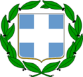 ΣΧΟΛΕΙΟ: 4Ο ΓΥΜΝΑΣΙΟ ΣΕΡΡΩΝ	ΗΜΕΡΟΜΗΝΙΑ: 28 -11-2022ΑΡ ΠΡΩΤ.: Φ. 23/1246ΔΕΥΤΕΡΑ 19 ΔΕΚΕΜΒΡΙΟΥ 2022Δύο τουριστικά λεωφορεία (60 θέσεων) ή τουριστικά λεωφορεία που θα μπορούν να καλύψουν τις ανάγκες της εκδρομής- μετακίνησης για 117 μαθητές και 6 συνοδούς καθηγητές, τα οποία θα είναι στη διάθεσή μας για οποιαδήποτε μετακίνηση σ’ όλη τη διάρκεια της εκδρομής. 6. ΥΠΟΧΡΕΩΤΙΚΗ ΑΣΦΑΛΙΣΗ ΕΥΘΥΝΗΣ ΟΡΓΑΝΩΤΗΝΑΙ. Θα υπάρχει ασφαλιστική κάλυψη αστικής και επαγγελματικής ευθύνης. Όνομα ασφαλ. Εταιρείας Αριθμός Ασφ. Συμβολαίου.Οι προσφορές θα είναι κλειστές και θα κατατεθούν στο γραφείο του διευθυντή μέχρι τη Παρασκευή, 02/12/2022 ή θα αποσταλθούν στο mail του σχολείου έως και ώρα 12:00μμ. Θα συνοδεύονται με υπεύθυνη δήλωση του ταξιδιωτικού πρακτορείου ότι διαθέτει ειδικό σήμα λειτουργίας σε ισχύ. Η επιλογή του ταξιδιωτικού ή των ταξιδιωτικών γραφείων θα γίνει μετά την αξιολόγηση των προσφορών από αρμόδια επιτροπή, σύμφωνα με την παράγραφο 2 του άρθρου 14 της Υ.Α. 20883/ΓΔ4/ 12-02-2020 (ΦΕΚ 456).